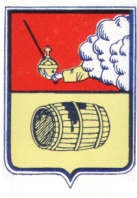 МУНИЦИПАЛЬНОЕ ОБРАЗОВАНИЕ "ВЕЛЬСКОЕ"СОВЕТ ДЕПУТАТОВ МО «ВЕЛЬСКОЕ»IV СОЗЫВА___________________________________________________________165 150, Архангельская область г. Вельск ул. Советская д.33, тел 8(81836)6-44-86(12 очередная сессия)РЕШЕНИЕ От  17 октября  2017 года     № 97        О положении об обращении граждан          В целях реализации Указа Президента РФ от 17 апреля 2017 г. N 171 "О мониторинге и анализе результатов рассмотрения обращений граждан и организаций", вступившего с 1 июля 2017 г.,  в соответствии с Уставом муниципального образования "Вельское", Совет депутатов муниципального образования «Вельское» IV созываРЕШАЕТ:Утвердить «Положение об обращении граждан» на территории муниципального образования «Вельское».Настоящее решение вступает в силу со дня официального опубликования.Председатель совета депутатов МО «Вельское»                       В.И. ГорбуновИсполняющий обязанности Главымуниципального образования «Вельское»	                      И.А. ЦыпнятовУТВЕРЖДЕНОРешением  Совета депутатовмуниципального образования"Вельское"от  «17» октября 2017 г. № 97ПОЛОЖЕНИЕ ОБ ОБРАЩЕНИЯХ ГРАЖДАН      Настоящее Положение регулирует в соответствии с Конституцией Российской Федерации, законодательством Российской Федерации и Архангельской области рассмотрение обращений граждан на территории муниципального образования «Вельское», подаваемых в связи с признанием, соблюдением, защитой их прав, свобод и законных интересов.        Положение рассматривает обращения граждан как важное средство укрепления связей  органов государственной власти, органов местного самоуправления по реализации их конституционного права на непосредственное участие в городском самоуправлении, в восстановлении нарушенных прав и свобод, обеспечении социальной справедливости.         В случае противоречия (коллизии) муниципального правового регулирования, установленного настоящим Положением, нормативным правовым актам, имеющим большую юридическую силу, в том числе и тем, которые вступили в силу после введения в действие настоящего Положения, применяется правовое регулирование, установленное нормативными правовыми актами, имеющими большую юридическую силу.Глава I. ОБЩИЕ ПОЛОЖЕНИЯ   Статья 1. Право граждан на обращения   Граждане - жители городского поселения,  иные граждане Российской Федерации, иностранные граждане, а также лица без гражданства, законно находящиеся на территории муниципального образования «Вельское», вправе лично или через своих представителей, уполномоченных в установленном законом порядке, обращаться в органы местного самоуправления, к их должностным лицам,   муниципальным служащим, к руководителям предприятий, учреждений и общественных объединений, в компетенцию которых входит разрешение поставленных в обращениях вопросов.    Органы местного самоуправления, депутаты Совета депутатов муниципального образования «Вельское»,  руководители   комитетов, управлений и муниципальные служащие в соответствии с возлагаемыми на них служебными обязанностями, а также руководители предприятий, учреждений, организаций обязаны своевременно и по существу рассматривать обращения граждан и принимать по ним решения в порядке, установленном федеральным законодательством,  законодательными и нормативными правовыми актами Архангельской области и настоящим Положением.    Обращения граждан, поступившие в органы исполнительной власти городского поселения от депутатов, из редакций газет, журналов, телевидения, радио и других средств массовой информации, по линии прямой телефонной связи, рассматриваются в порядке и сроки, предусмотренные настоящим Положением.    Статья 2. Основные понятия, используемые в настоящем Положении    Под обращениями в настоящем Положении понимаются изложенные в устной или письменной форме предложения, заявления, жалобы, ходатайства, в том числе коллективные обращения и петиции граждан.    Предложение - обращение гражданина конкретного характера, не связанное с нарушением его прав, направленное на улучшение организации и деятельности органов местного самоуправления, предприятий, организаций и учреждений вне зависимости от организационно - правовых форм в решении вопросов экономической, политической, социально - культурной и других сфер жизни городского поселения.    Заявление - обращение гражданина по поводу реализации принадлежащих ему прав, закрепленных Конституцией Российской Федерации, Уставом  муниципального образования «Вельское», иными законами Российской Федерации и Архангельской области.    Жалоба - обращение гражданина по поводу восстановления прав или законных интересов, нарушенных действиями (бездействием), решениями органов местного самоуправления, их должностными и выборными лицами, руководителями предприятий, учреждений и общественных объединений.    Ходатайство - письменное обращение гражданина с просьбой о признании за ним определенного статуса, прав, гарантий и льгот с предоставлением документов, их подтверждающих.    Коллективные обращения - обращение двух или более граждан в письменном виде, содержащее частный интерес, либо обращение, принятое на митинге, собрании и подписанное организаторами и (или) участниками митинга или собрания, имеющее общественный характер.    Петиции - коллективные обращения граждан в органы  местного самоуправления  о необходимости проведения общественных реформ и (или)  частичного изменения муниципальных правовых  актов.    Статья 3. Пределы действия настоящего Положения    Действие настоящего Положения распространяется на все обращения граждан, за исключением:    - обращений, связанных с изобретениями, открытиями, рационализаторскими предложениями, порядок рассмотрения которых регламентируется федеральным законодательством;    - обращений, которые рассматриваются в порядке уголовного, гражданского судопроизводства, производства по делам об административных правонарушениях;    - обращений, которые рассматриваются в соответствии с Конституцией Российской Федерации и Федеральным конституционным законом от 21 июля 1994 года N 1-ФКЗ "О Конституционном Суде Российской Федерации";    - обращений, вытекающих из отношений, складывающихся внутри коллективов коммерческих организаций и общественных объединений, регулируемых нормами федерального законодательства, их уставами и положениями.    Статья 4. Язык производства при рассмотрении обращений граждан    Рассмотрение обращений граждан ведется на русском языке.    Статья 5. Устные обращения граждан    Устные обращения граждан рассматриваются в тех случаях, когда изложенные в них факты и обстоятельства очевидны и не требуют дополнительной проверки, личности обращающихся известны или установлены.    На устные обращения граждан, как правило, дается ответ в устной форме.    В отдельных случаях ввиду сложного характера вопросов, поставленных в устных обращениях граждан, либо необходимости дополнительной проверки изложенных в них фактов должностные лица дают соответствующие распоряжения исполнителям в порядке подчиненности. Обращения регистрируются в трехдневный срок и ставятся на контроль, результаты их рассмотрения доводятся до сведения заинтересованных лиц в установленном настоящим Положением порядке.    Статья 6. Письменные обращения граждан    Письменные обращения граждан должны содержать наименование и адрес органа  или должностного лица, которым они адресованы, изложение существа предложения, заявления, жалобы или ходатайства, фамилию, имя, отчество обращающихся, их адреса, контактные телефоны, дату и личную подпись.    Обращения, в которых отсутствуют фамилия, адрес и личная подпись, считаются анонимными и не подлежат рассмотрению.    Полномочия представителя, выступающего с обращением от имени гражданина, удостоверяются подписью руководителя организации по месту жительства, работы или учебы, лечения, скрепленной печатью, а для лиц, находящихся в местах лишения свободы, - руководителями исправительных учреждений.    Не рассматриваются обращения, содержащие выражения, оскорбляющие честь и достоинство других лиц.    Обращения граждан с просьбой о толковании действующего российского законодательства, законодательства Архангельской области возвращаются им без рассмотрения с извещением об органе государственной власти, в компетенцию которого входит толкование федеральных законов и законодательных актов муниципального образования «Вельское», в адрес которого им следует обратиться.    Статья 7. Подведомственность дел и адресаты обращений граждан    Граждане подают свои обращения в те органы власти городского поселения  и адресуют тем должностным лицам, к непосредственной компетенции которых относится их рассмотрение.    В том случае, если обращения неподведомственны органу власти городского поселения или должностному лицу, они адресуются в трехдневный срок со дня поступления тому органу власти городского поселения  или должностному лицу, к компетенции которых относится решение поставленных в них вопросов.    Обратившимся лицам в таком случае при личном приеме или в письменном ответе сообщается, кому направлены на рассмотрение их предложения, жалобы, заявления или ходатайства.    Запрещается направлять на рассмотрение жалобы тем органам власти городского поселения и должностным лицам, действия (бездействие) которых обжалуются.    Возникающие споры о подведомственности обращений граждан рассматриваются вышестоящим органом государственной власти, должностным лицом либо в судебном порядке.    Статья 8. Сроки рассмотрения обращений граждан    Для всех видов обращений - индивидуальных и коллективных, поданных в письменной форме, если их разрешение не требует продления или принятия безотлагательных мер, устанавливаются единые предельные сроки рассмотрения.    Решения по обращениям граждан принимаются органами местного самоуправления, должностными лицами, а по их поручению муниципальными служащими в срок до одного месяца со дня их поступления и регистрации.    Обращения, не требующие дополнительного изучения и проверки, разрешаются в сокращенные сроки, не позднее 20 дней.       В тех случаях, когда для разрешения предложений, заявлений, жалоб или ходатайств необходимо проведение специальной проверки, истребование дополнительных материалов либо принятие других мер, сроки их разрешения могут быть в порядке исключения продлены руководителем соответствующего органа или его заместителем, но не более чем на один месяц с сообщением об этом лицу, подавшему обращение.    При этом общий срок рассмотрения обращения не может превышать двух месяцев, за исключением случаев, когда материалы, необходимые для принятия решения и ответа автору, рассматриваются в суде. В таких случаях общий срок рассмотрения обращения продлевается на весь период судебного разбирательства.    О результатах рассмотрения обращения гражданину направляется сообщение в течение 10 дней с момента принятия по нему соответствующего решения.    Срок, исчисляемый месяцами, истекает в соответствующее число последнего месяца срока, исчисляемый неделями - в соответствующий день последней недели срока.    Срок, исчисляемый днями, истекает в последний день исполнения обращения.    В случае, если окончание срока рассмотрения обращения приходится на нерабочий день, днем окончания срока считается непосредственно следующий за ним рабочий день.    Статья 9. Неразглашение сведений в связи с рассмотрением обращений граждан    Сведения, ставшие известными органам  местного самоуправления  или должностным лицам при рассмотрении обращений граждан, не могут быть использованы во вред им.    Запрещается использование и распространение информации о частной жизни граждан без их согласия.    По просьбе гражданина не подлежат разглашению сведения о его фамилии, имени, отчестве, месте жительства, работы или учебы.    Статья 10. Доказательства по обращениям граждан    Лицо, подавшее обращение, в случае необходимости представляет доказательства, обосновывающие содержащиеся в нем требования.    Если представленных доказательств недостаточно, орган власти муниципального образования «Вельское» или должностное лицо, рассматривающее обращение, предлагает заявителю представить дополнительные сведения, либо собирает их по собственной инициативе, когда лицо, подавшее обращение, ссылается на отсутствие условий, необходимых для сбора дополнительной информации.    Общеизвестные обстоятельства и факты, установленные вступившим в законную силу решением суда, не подлежат доказыванию.     Статья 11. Рассмотрение обращений граждан в органах власти муниципального образования «Вельское»    Руководители органов городской администрации, должностные лица, указанные в статье 1, обязаны обеспечить необходимые условия для рассмотрения обращений граждан, их личного приема и объективного разрешения поставленных в них вопросов.    Должностные лица обязаны внимательно разбираться в существе обращений, в случае необходимости истребовать нужные документы, направлять работников на места для проверки, принимать обоснованные решения и обеспечивать своевременное и правильное их исполнение.    Должностные лица обязаны оказывать содействие гражданам в получении истребуемых доказательств, если запрашиваемые сведения не отнесены законодательством к категории сведений, составляющих государственную тайну, и не содержат информации конфиденциального характера.    По согласованию с гражданами им в письменной или устной форме сообщается о решениях, принятых по их обращениям. В случае отклонения обращений обязательно указываются мотивы отклонения, разъясняется порядок обжалования.    Статья 12. Прием граждан    Порядок приема граждан в органах власти муниципального образования «Вельское» регулируется положением, утверждаемым Советом депутатов МО «Вельское».    Прием граждан осуществляется лично руководителями городской администрации и органов местного самоуправления, муниципальными служащими в установленное и удобное для посетителей время в организуемых для этих целей приемных.    Руководители органов городской администрации, муниципальных предприятий и учреждений муниципального образования «Вельское» несут личную ответственность и отчитываются перед вышестоящими органами за организацию приема и рассмотрения предложений, заявлений, жалоб и ходатайств граждан.    Статья 13. Рассмотрение обращений и прием граждан депутатами Совета депутатов муниципального образования «Вельское»   Депутаты Совета депутатов муниципального образования «Вельское» рассматривают обращения граждан в соответствии с нормами настоящего Положения, Устава муниципального образования «Вельское», Регламента Совета депутатов муниципального образования «Вельское».    Обращения граждан, являющихся избирателями, адресованные депутату избирательного округа, на территории которого они проживают, рассматриваются депутатом в первоочередном порядке.    Обращения граждан к депутату другого избирательного округа рассматриваются в пределах направлений его депутатской деятельности. Не относящиеся к ним обращения могут быть переданы по согласованию депутату соответствующего избирательного округа или возвращены без рассмотрения с извещением об органе власти муниципального образования «Вельское» или должностном лице, к компетенции которого относится рассмотрение данного вопроса.    Административный аппарат муниципального образования «Вельское» оказывает депутатам помощь в организации приема и рассмотрении обращений граждан.    Статья 14. Рассмотрение обращений граждан в организациях, на предприятиях, в учреждениях и общественных объединениях     Рассмотрение обращений и прием граждан в организациях, на предприятиях, в учреждениях, не входящих в систему органов власти муниципального образования «Вельское», а также в общественных объединениях осуществляются руководителями указанных организаций в соответствии с нормами настоящего Положения. Глава II. РАССМОТРЕНИЕ ПРЕДЛОЖЕНИЙ ГРАЖДАН    Статья 15. Обязанности органов власти муниципального образования «Вельское» и должностных лиц по рассмотрению предложений граждан    Органы власти муниципального образования «Вельское» и должностные лица, к непосредственному ведению которых относится рассмотрение и принятие решений по существу содержащихся в предложении вопросов, обязаны их рассмотреть в установленные сроки, объективно оценить, принять мотивированное решение и дать ответ по существу предложения.    Статья 16. Право на обжалование    Гражданин имеет право обжаловать отказ в принятии и рассмотрении предложения в вышестоящую по компетенции инстанцию.    Статья 17. Предложения граждан по совершенствованию Положение законодательства    Жители муниципального образования «Вельское» могут в порядке гражданской инициативы в соответствии с Уставом муниципального образования «Вельское» обращаться к органам исполнительной власти муниципального образования «Вельское», в Совет депутатов муниципального образования «Вельское» с предложениями по совершенствованию законодательства муниципального образования «Вельское».    Поступающие в адрес администрации муниципального образования «Вельское» от граждан предложения, по проведению общественных и социально - экономических реформ в муниципальном образовании «Вельское», принятию в связи с этим новых законов, отмене или изменению действующих Положение о дательных актов рассматриваются в соответствии с нормами настоящего Положения и вносятся Главой муниципального образования «Вельское» в виде проектов на рассмотрение в Совет депутатов муниципального образования «Вельское». Глава III. РАССМОТРЕНИЕ ЗАЯВЛЕНИЙ ГРАЖДАН    Статья 18. Обязанности органов власти муниципального образования «Вельское»  и должностных лиц по рассмотрению заявлений граждан    Органы власти муниципального образования «Вельское», их должностные лица, принявшие к рассмотрению заявление, поступившее от гражданина, обязаны:    - рассмотреть его по существу в установленные настоящим Положением сроки;    - принять обоснованное решение и обеспечить его исполнение;    - сообщить заявителю о результатах рассмотрения заявления и принятом по нему решении;    - в случае неудовлетворения требований, изложенных в заявлении, довести до сведения заявителя мотивы отказа, а также указать возможный порядок обжалования принятого по заявлению решения.    Статья 19. Обжалование решения по заявлению    Отказ в принятии заявления, а также решение по заявлению, не удовлетворяющее гражданина, могут быть обжалованы в вышестоящий орган власти, в порядке подчиненности должностному лицу, либо в суд. Глава IV. Рассмотрение жалоб граждан    Статья 20. Подача жалобы    Жалоба подается в те вышестоящие в порядке подчиненности органы государственной власти и на имя тех должностных лиц, в непосредственном подчинении которых находятся органы власти муниципального образования «Вельское» и должностные лица, решения которых, а также неправомерные действия (бездействие) обжалуются.    Статья 21. Срок  и порядок подачи жалобы    Порядок обжалования нормативных правовых актов и иных решений регламентирован федеральным законодательством. Досудебный (внесудебный) порядок обжалования нормативных правовых актов, решений и действий (бездействия) органов местного самоуправления закреплён Федеральным законом от 2 мая 2006 г № 59-ФЗ «О порядке рассмотрения обращений граждан Российской Федерации», Федеральным законом от 06.10.2003 № 131-ФЗ «Об общих принципах организации местного самоуправления в Российской Федерации». Порядок подачи и рассмотрения жалоб на решения и действия (бездействие) органов местного самоуправления и их должностных лиц, муниципальных служащих при предоставлении муниципальных услуг регламентирован Федеральным законом от 27.07.2010 № 210-ФЗ «Об организации предоставления государственных и муниципальных услуг».   Статья 22. Права граждан при рассмотрении жалобы    Гражданин, обратившийся с жалобой, имеет право:    - лично довести до сведения должностного лица, рассматривающего жалобу, обстоятельства, приведшие к нарушению его прав;    - присутствовать при рассмотрении жалобы и знакомиться с итоговыми материалами по ее проверке;    - представлять дополнительные сведения или ходатайствовать об их истребовании органом власти муниципального образования «Вельское» или должностным лицом, рассматривающим жалобу;    - получить в установленный срок официальный ответ в письменной форме о результатах рассмотрения жалобы;    - при несогласии с принятым решением обжаловать его в вышестоящий в порядке подчиненности орган государственной власти;    - требовать возмещения морального и материального вреда в установленном законом порядке;    - пользоваться услугами доверенного лица, адвоката.    Статья 23. Обязанности должностных лиц по рассмотрению жалобы    Должностное лицо, в компетенцию которого входит рассмотрение соответствующей жалобы, обязано:    - принять жалобу и зарегистрировать ее;    - рассмотреть жалобу по существу в установленный настоящим Положением срок, объективно оценить изложенные в ней факты, проверить их достоверность;    - незамедлительно принять меры к пресечению неправомерных решений, действий (бездействия), посягающих на права и законные интересы граждан;    - в случае необходимости выехать на место для обследования обстоятельств, породивших жалобу, истребовать у тех органов власти муниципального образования «Вельское» и должностных лиц, на которых поступила жалоба, необходимые материалы и объяснения, пригласить свидетелей и специалистов;    - принять мотивированное и основанное на законодательстве Российской Федерации решение по жалобе и обеспечить его реальное исполнение;    - сообщить гражданину о результатах рассмотрения жалобы и принятом по ней решении в установленный настоящим Положением срок в письменной форме или в устной форме по согласованию с ним.    Рассмотрение жалобы прекращается, если в ходе проверки было установлено, что автор указал ложные фамилию, адрес и другие недостоверные сведения.    Статья 24. Решение по жалобе    По итогам рассмотрения жалобы принимается одно из следующих решений:    - о полном или частичном удовлетворении жалобы, восстановлении нарушенного права гражданина;    - об отказе в полном или частичном удовлетворении жалобы.    Решение по жалобе должно быть мотивированным со ссылкой на конкретные законодательные акты Российской Федерации и муниципального образования «Вельское»; содержать указание об отмене или изменении обжалуемого решения, принятого органом власти муниципального образования «Вельское» или должностным лицом, необходимости привлечения должностного лица, принявшего незаконное решение, к установленной законом ответственности, а также о порядке обжалования принятого решения.    В случае несогласия с решением, принятым органом власти муниципального образования «Вельское» или должностным лицом, гражданин вправе обжаловать его в вышестоящую инстанцию или в суд, в порядке, установленном законодательством Российской Федерации и нормативными актами муниципального образования «Вельское».    Статья 25. Последствия принятия решения по жалобе    Если жалоба признана подлежащей удовлетворению полностью или частично, орган власти муниципального образования «Вельское» или должностное лицо, принявшие решение по жалобе, обязаны принять необходимые меры для восстановления нарушенного права гражданина, принести ему извинения в письменном виде, а также по просьбе гражданина проинформировать об этом заинтересованных в рассмотрении жалобы лиц.    Если порочащие гражданина сведения были опубликованы в средствах массовой информации муниципального образования «Вельское», он вправе потребовать публикации опровержения в порядке, установленном законом Российской Федерации от 27 декабря 1991 года N 2124-1 "О средствах массовой информации". Глава V. РАССМОТРЕНИЕ ХОДАТАЙСТВ ГРАЖДАН    Статья 26. Оформление и подача ходатайства    Ходатайства оформляются в случаях и по вопросам, прямо установленным Положением и  законодательством Российской Федерации и муниципального образования «Вельское».    Ходатайства подаются в органы власти муниципального образования «Вельское», их должностным лицам и рассматриваются в сроки, установленные Положением и законодательством Российской Федерации и настоящим Положением.    Ходатайства принимаются к рассмотрению при наличии всех необходимых и правильно оформленных документов по специально установленной форме.    Статья 27. Государственная пошлина    При подаче ходатайств может взиматься государственная пошлина в случаях, предусмотренных законом Российской Федерации от 9 декабря 1991 года N 2005-1 "О государственной пошлине".    Статья 28. Отказ в принятии к рассмотрению и регистрации ходатайства    При отказе в принятии к рассмотрению и регистрации ходатайства заявителю направляется письменное уведомление с указанием причин отказа и порядка обжалования решения.    Статья 29. Решение по ходатайству    О решении, принятом по ходатайству, заявитель информируется в течение десяти дней со дня его принятия.    Статья 30. Обжалование решения, принятого по ходатайству    Решение, принятое по ходатайству, а также отказ в принятии к рассмотрению и регистрации ходатайства могут быть обжалованы в вышестоящую инстанцию или в суд. Глава VI. КОЛЛЕКТИВНЫЕ ОБРАЩЕНИЯ ГРАЖДАН    Статья 31. Подача коллективных обращений    Коллективные обращения граждан рассматриваются в соответствии с требованиями статей настоящего Положения (за исключением статей 5, 26), регулирующих порядок подачи, рассмотрения письменных обращений в виде предложений, заявлений, жалоб и петиций.    Коллективные обращения граждан, принятые на собраниях (сходах), конференциях, митингах, подлежат рассмотрению так же, как и индивидуальные обращения, поданные в письменной форме.    Коллективные обращения могут оформляться в виде петиций, подаваемых в органы власти муниципального образования «Вельское» от имени участников собрания (схода), конференции, митинга выборными лицами, обладающими представительскими полномочиями.    Порядок подачи петиций по проведению общественных реформ и совершенствованию законодательства муниципального образования «Вельское» осуществляется в соответствии с Уставом муниципального образования «Вельское».    Статья 32. Обжалование решения по коллективному обращению, петиции граждан    Решение по коллективному обращению, петиции граждан в случае, если оно не удовлетворяет их законные права и интересы, может быть обжаловано в судебном порядке. Глава VII. ОТВЕТСТВЕННОСТЬ ЗА НАРУШЕНИЯ ЗАКОНОДАТЕЛЬСТВА ОБ ОБРАЩЕНИЯХ ГРАЖДАН    Статья 33. Ответственность за нарушение законодательства о рассмотрении обращений граждан    Нарушение установленного настоящим Положением порядка рассмотрения обращений граждан, неправомерный отказ в их приеме, затягивание сроков рассмотрения обращений, их необъективное разбирательство, принятие необоснованных, нарушающих законодательство Российской Федерации и муниципального образования «Вельское» решений, предоставление недостоверной информации, разглашение сведений о частной жизни граждан, влекут ответственность виновных должностных лиц муниципальных служащих в соответствии с Федеральным законом от 06.10.2003 № 131-ФЗ "Об общих принципах организации местного самоуправления в Российской Федерации" и законодательными актами муниципального образования «Вельское».    Статья 34. Ответственность за преследование гражданина в связи с его обращением    Преследование гражданина за содержащуюся в обращении критику влечет ответственность виновных должностных лиц в соответствии с законодательством Российской Федерации.    Статья 35. Возмещение материального и морального вреда, причиненного нарушением законодательства о рассмотрении обращений граждан    Гражданин вправе обратиться в суд с заявлением о возмещении материального и морального вреда, причиненного ему в результате нарушения органом власти муниципального образования «Вельское» или должностным лицом законодательства об обращениях граждан.    Статья 36. Ответственность граждан    Подача гражданином обращения, в котором содержатся материалы клеветнического характера, выражения, оскорбляющие честь и достоинство других лиц, влечет ответственность в соответствии с действующим законодательством.    Граждане, систематически предъявляющие заведомо необоснованные требования, влекущие значительные материальные затраты, связанные с рассмотрением их обращений, могут быть привлечены к ответственности в судебном порядке с компенсацией понесенных затрат за их счет.    Статья 37. Контроль за соблюдением законодательства об обращениях     Отдел организационной работы и хозяйственного обеспечения администрации муниципального образования «Вельское» ежемесячно предоставляет информацию о проводимой в муниципальном образовании «Вельское» работе с обращениями граждан, принимает меры к устранению причин и условий, порождающих нарушения прав и законных интересов жителей муниципального образования «Вельское», их повторные обоснованные обращения, в соответствии с Указом Президента РФ от 17 апреля 2017 г. N 171 "О мониторинге и анализе результатов рассмотрения обращений граждан и организаций".       Совет депутатов муниципального образования «Вельское» осуществляет систематический контроль за состоянием работы с обращениями и приемом граждан, в муниципальном образовании «Вельское» и других органах исполнительной власти муниципального образования «Вельское», ежегодно обсуждает этот вопрос на своих заседаниях и принимает по нему соответствующее решение, публикуемое в средствах массовой информации.    Статья 38. Надзор прокуратуры за соблюдением требований настоящего Положения    Прокуратура муниципального образования «Вельское» осуществляет надзор за исполнением требований настоящего Положения, принимает необходимые меры по восстановлению нарушенных прав и защите законных интересов граждан муниципального образования «Вельское», привлекает нарушителей к ответственности и принимает другие меры в соответствии с Федеральным законом от 17 января 1992 года N 2202-1 "О прокуратуре Российской Федерации".    Статья 39. Введение в действие настоящего Положения   Настоящее Положение вступает в силу в соответствии с Уставом муниципального образования «Вельское» с момента его официального опубликования в средствах массовой информации. 